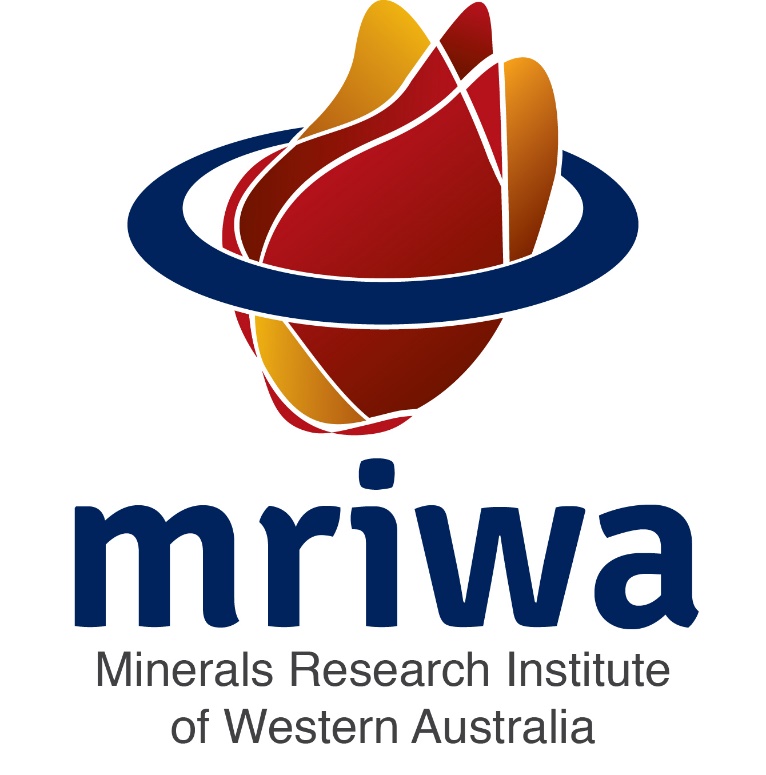 REPORT NO. ***Title of ProjectResults of research carried out as MRIWA Project [M****]at [name of institution****]by[Author name/s****]Date published [Month****, Year****]Distributed by: MRIWA1 Adelaide TerracePerth WA 6000to which all enquiries should be addressedAcknowledgementsMINISTER FOR MINES AND PETROLEUM[Name]CHIEF EXECUTIVE OFFICER, MINERALS RESEARCH INSTITUTE OF WESTERN AUSTRALIA[Name][LEAD POSITION OF PROJECT ORGANISATION/DEPARTMENT], [ORGANISATION/DEPARTMENT NAME][Name]LEAD INVESTIGATOR, [ORGANISATION/DEPARTMENT NAME][Name]AUTHORS:[Names]REFERENCEThe recommended reference for this publication is:[reference APA7 format]ISBN: [number]ISSN: [number]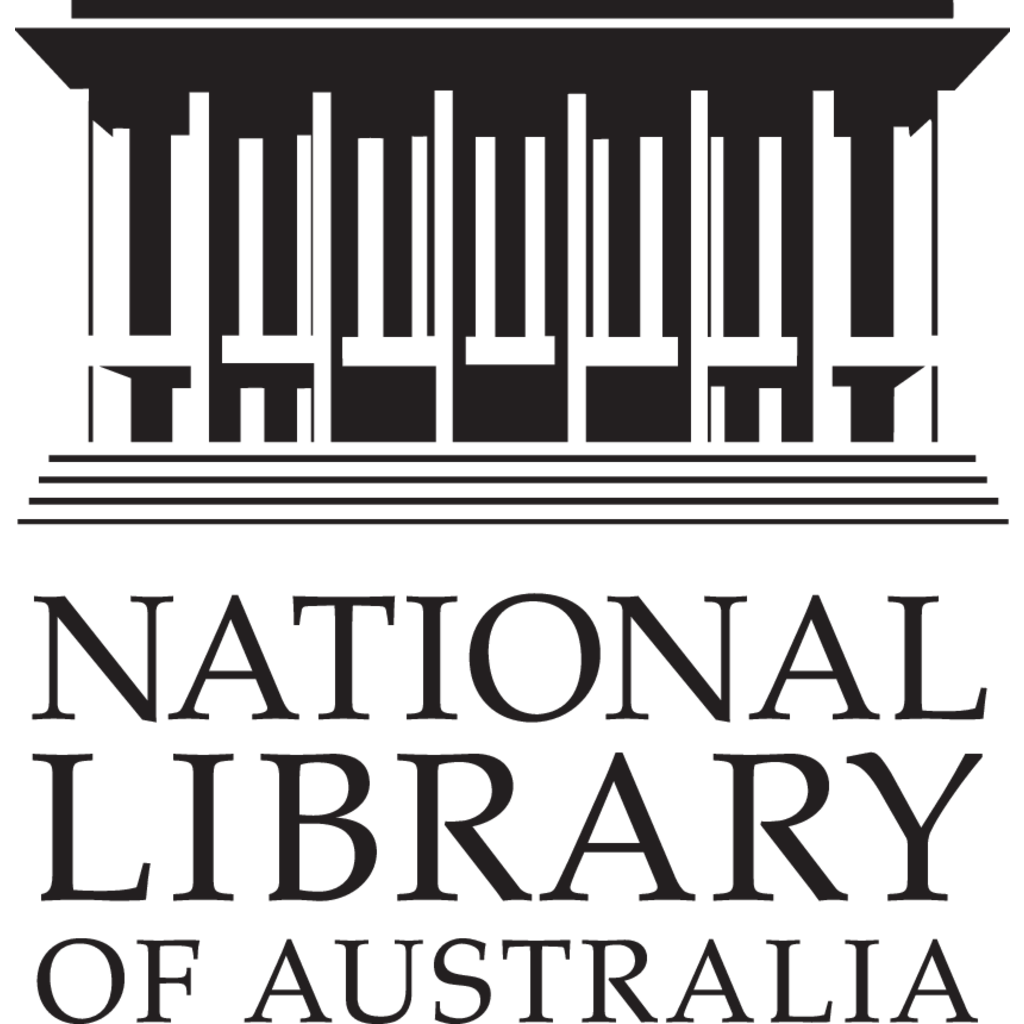 [A catalogue record of] This report is available from the national Library of AustraliaPARTICIPATING ORGANISATIONS[insert sponsors logos in a line here]ABOUT THIS PUBLICATION[statement about organisation researched under such as university or research centre]KEYWORDS AND TAGS[list here separated by a comma]DISCLAIMER[disclaimer statement relevant to project and publication]Published [year] by the Minerals Research Institute of Western AustraliaThis report is published in digital format (PDF) and is available online athttps://www.mriwa.wa.gov.au/research-projects/project-portfolio/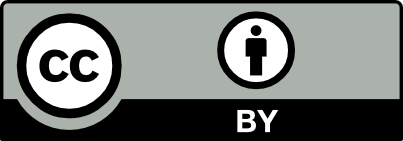 © State of Western Australia (Minerals Research Institute of Western Australia) [year]With the exception of the Western Australian Coat of Arms and other logos, and where otherwise noted, this data is provided under a Creative Commons Attribution 4.0 International Licence. (https://creativecommons.org)CONTACTMinerals Research Institute of Western Australia1 Adelaide TerracePerth WA 6000+61 8 6180 4340mail@mriwa.wa.gov.au https://www.mriwa.wa.gov.au/Executive Summary
Write Executive Summary here….Terms, Abbreviations and AcronymsList terms, abbreviations, and acronyms here…List of Tables/FiguresIf relevant, insert List of Tables and List of FiguresIntroductionWrite introduction here….Minerals research/industry challenge and backgroundDescribe the challenge the research project has addressed and any other relevant background here….Objectives of the researchDescribe the objectives here….ScopeDescribe the scope of the project here….MethodologyDefine and describe the methodology applied in your project here…3. Results and FindingsPresent an ordered description of the results and findings of the work conducted…Subheading 1Text here…Subheading 2Text here…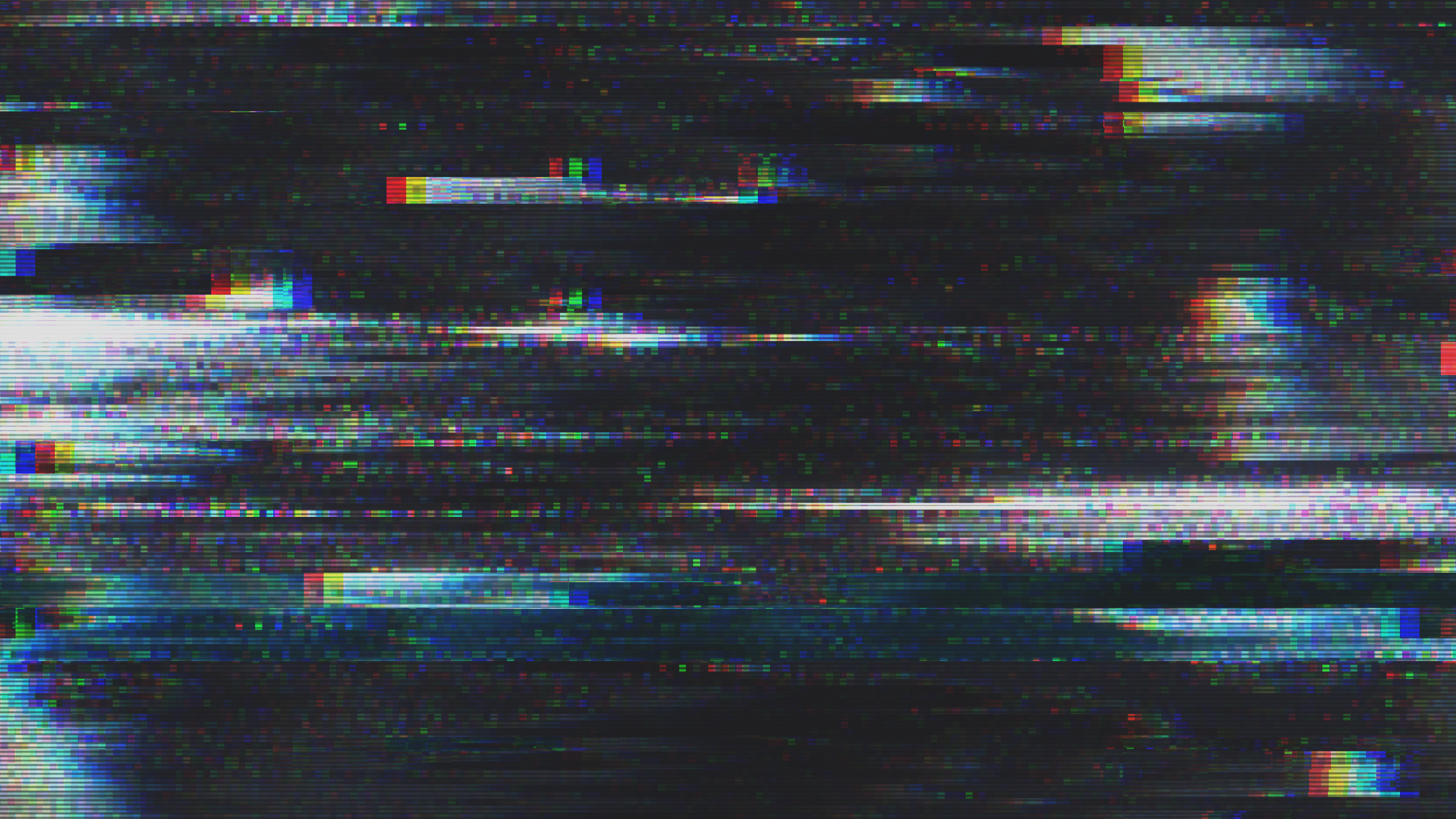 Figure 1: An example of a video productionSubheading 3Text here…DiscussionPresent an ordered discussion of the interpretation, implications, and significance of the study results….Subheading 1Text here….Table 1: Viewers on each sample videoSubheading 2Text here….ConclusionsProvide a summary of the key outcomes and/or recommendations arising from the report….Recommendations for further workPresent and discuss any recommendations for further work and/or implications for future research directions based on the findings of the present study….ReferencesStandard APA style references listed here….Appendix 1Insert/attach Appendix 1 here and further Appendices as required…VideoViewers110220330440550